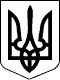 БЕРЕГІВСЬКА РАЙОННА ДЕРЖАВНА АДМІНІСТРАЦІЯЗАКАРПАТСЬКОЇ ОБЛАСТІР О З П О Р Я Д Ж Е Н Н Я02.12.2019                                           Берегове                                               №   399Про викуп окремих земельних ділянок для суспільних потребВідповідно до статей 6, 39 Закону України „Про місцеві державні адміністрації”,  Закону України „Про відчуження земельних ділянок, інших об’єктів нерухомого майна, що на них розміщені, які перебувають у приватній власності, для суспільних потреб чи з мотивів суспільної необхідності”, протокольного рішення робочої групи з визначення та відшкодування збитків власникам та землекористувачам від 28.11.2019 року, розглянувши звіти про експертну грошову оцінку земельних ділянок, що підлягають викупу для суспільних потреб:  1. Викупити земельні ділянки, що розташовані на території Дийдянської, Астейської сільських та Берегівської міської рад Берегівського району Закарпатської області за межами населених пунктів, для суспільних потреб – будівництва об’їзної автомобільної дороги м.Берегове та с.Астей до МАПП „Лужанка”  згідно з переліком, що додається.2. Укласти договори купівлі-продажу з власниками земельних ділянок, зазначених у додатку до цього розпорядження, та посвідчити їх нотаріально.Право підписання договорів купівлі-продажу земельних ділянок від імені Берегівської райдержадміністрації залишаю за собою. 3. Контроль за виконанням цього розпорядження залишаю за собою.Голова державної адміністрації                                         Іштван ПЕТРУШКА                                                                                                      Додаток                                                                                               до розпорядження                                                                                                 ________№ _____Перелік земельних ділянок, які підлягають викупу для суспільних потреб - будівництва об’їзної автомобільної дороги м.Берегове та с.Астей до МАПП „Лужанка”Заступник керівника апарату – начальник відділу організаційно-кадрової роботи апарату державної адміністрації                      			     Тетяна СЕНЬКО№п/пПІБ власника земельної ділянкиКадастровий номер  земельної ділянкиПлоща земельної ділянки (га)Експертнагрошоваоцінка земельної ділянки (грн.)Викупнаціна земельної ділянки(грн.)1.Пир’єв Володимир ІвановичЧок Марта Карлівна2120480100:10:001:03000,0281  4221,004221,002.Хаща Йосип Йосипович2120483600:02:000:08020,0373  5602,005602,003. Балажі Андрій Андрійович2110200000:04::001:00670,090613608,0013608,00